“ŞEHİR VE KÜLTÜR İSTANBUL” DERSLERİ BAŞLADIİzmir Ekonomi Üniversitesi Sosyoloji Bölümü öğretim üyesi Prof. Dr. Erol Kahveci, “Şehir ve Kültür İstanbul” dersi kapsamında 01 Şubat 2016 tarihinde Küçükyalı Yerleşkesinde, 02 Şubat 2016 tarihinde Sütlüce Yerleşkesinde öğrencilerimizle buluştu. Dersin başında “kent” ve “kültür” kavramlarına değinen Prof. Dr. Erol Kahveci ayrıca; “Kentlerin ortaya çıkışı”, “İlk ve eski kentlerin özellikleri”, “Bizans ve Klasik Osmanlı dönemlerinde İstanbul”, “Endüstri devrimi ve modern kentlerin gelişimi”, “Modern kent yaşamı ve kent kültürü” hakkında bilgiler verdi.Devam zorunluluğunun olduğu “Şehir ve Kültür İstanbul” dersinin ders notlarına öğrencilerimiz, Uzaktan Öğretim Sistemi üzerinden ulaşabilirler.						Üniversite Ortak Dersleri Koordinatörlüğü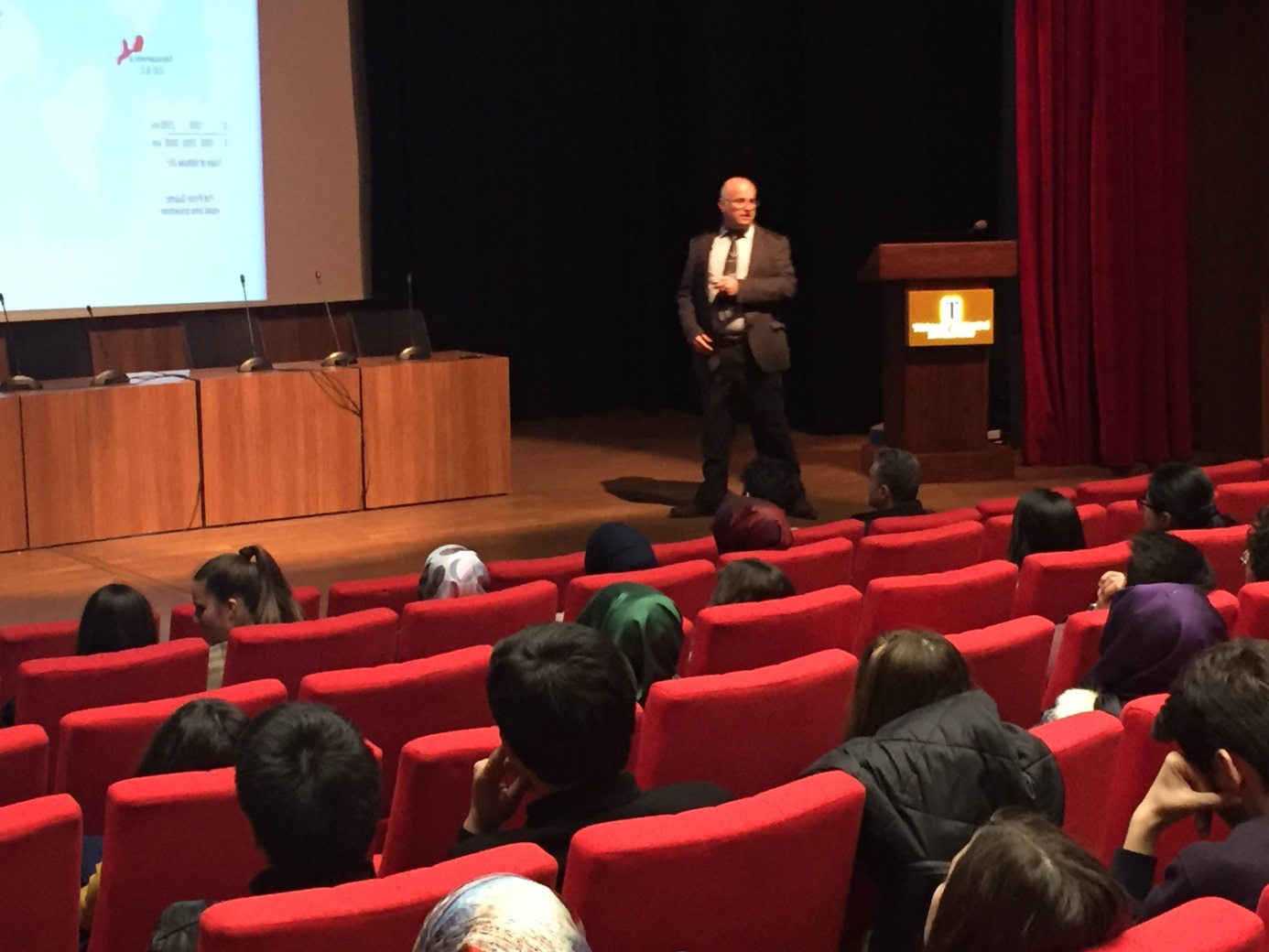 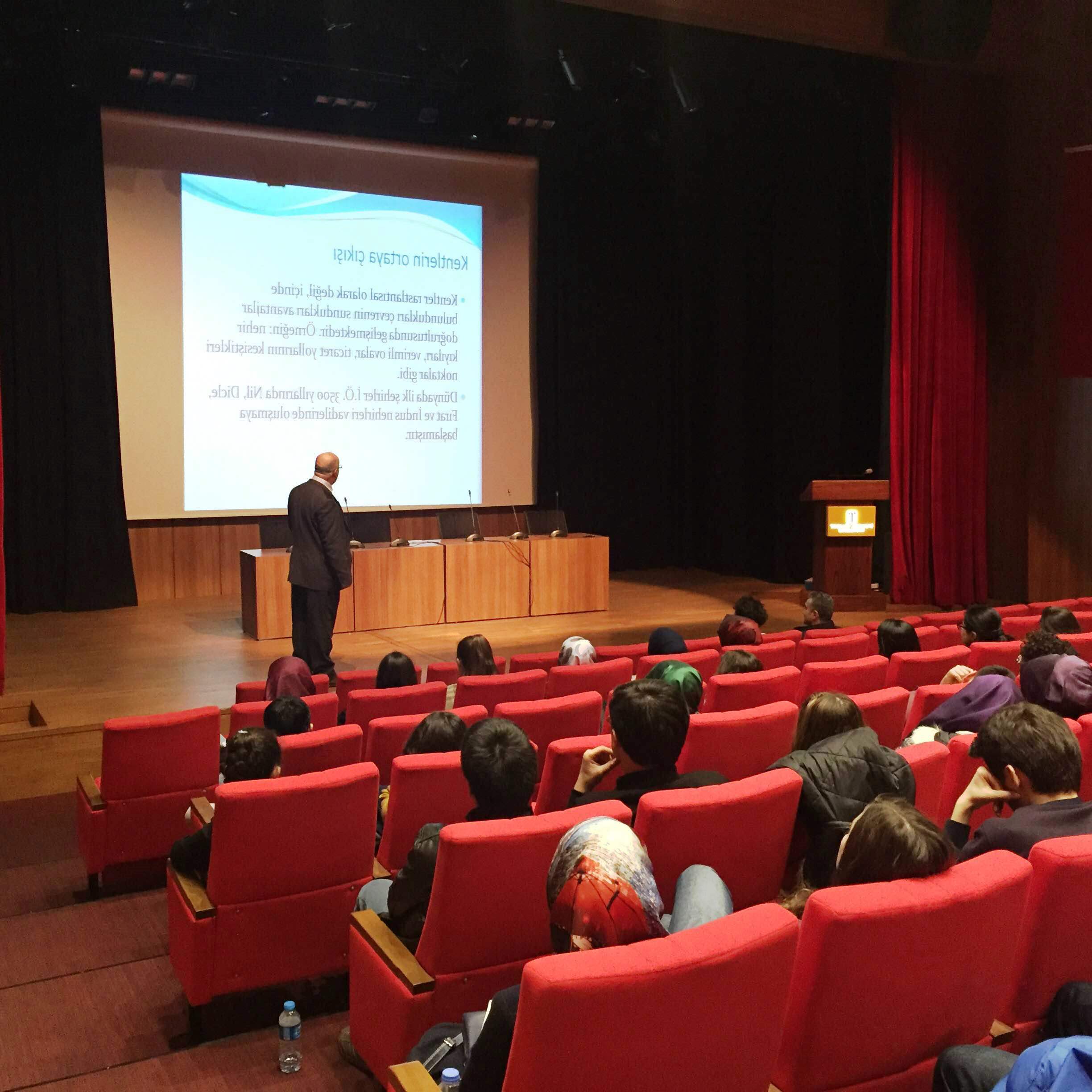 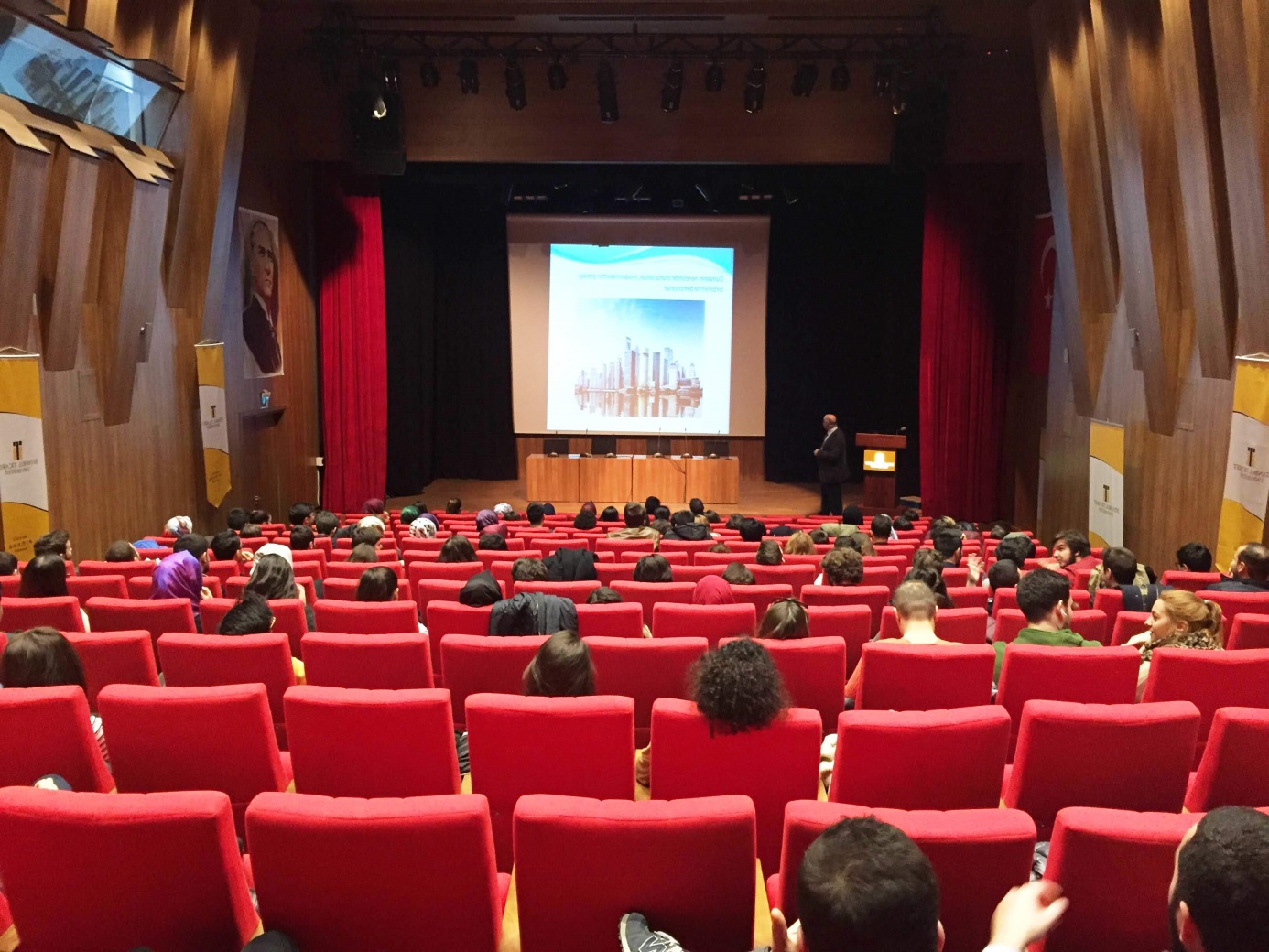 